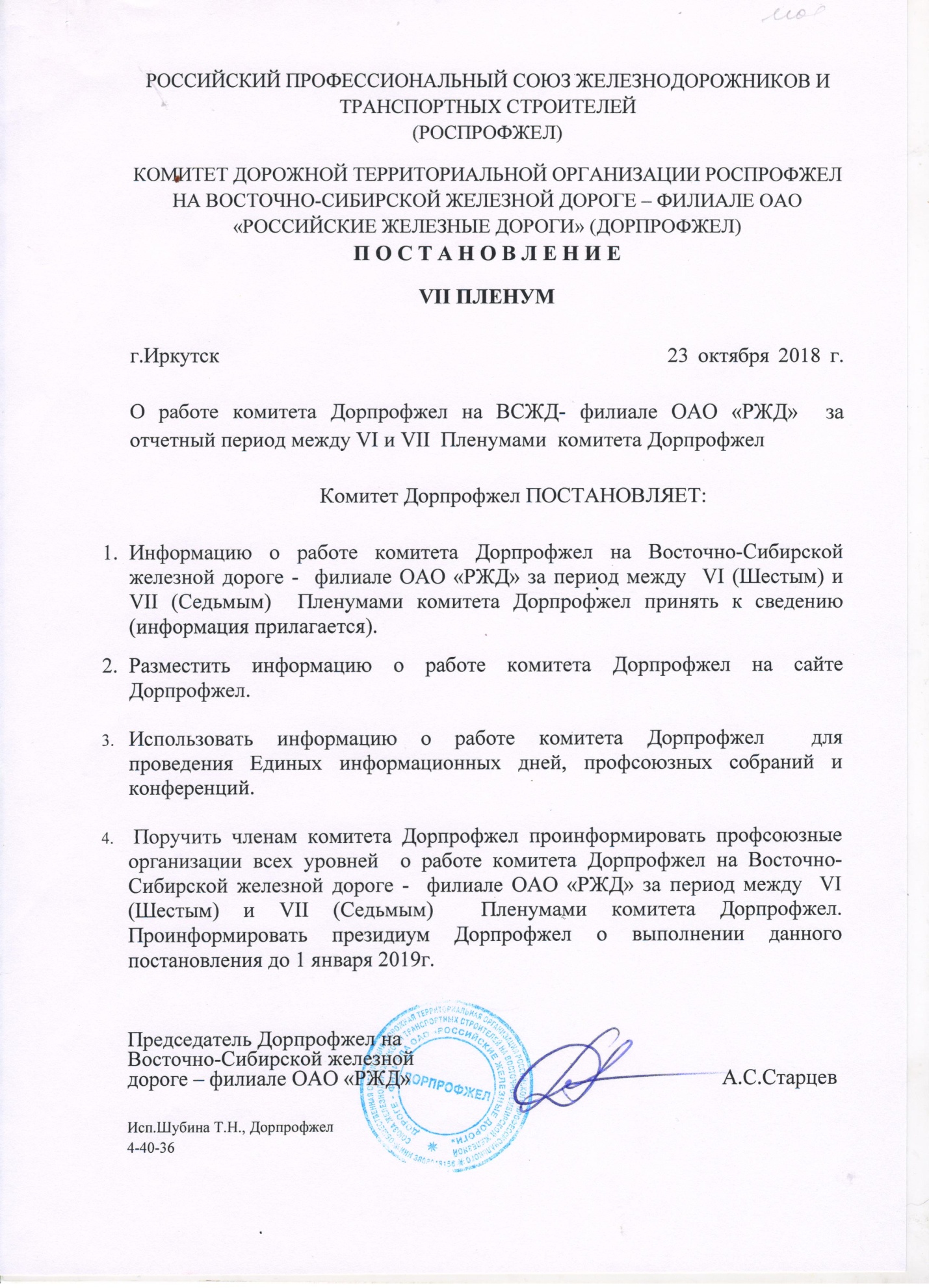 И Н Ф О Р М А Ц И Яо работе Комитета Дорпрофжел на ВСЖД–филиале ОАО «РЖД»за период между VI и VII  Пленумами комитета Дорпрофжел(19 апреля 2018г.-23 октября 2018г.)Организационная и кадровая работа.В отчетном периоде Дорпрофжел, филиалами, ИРО, профсоюзными организациями всех уровней  проведена определенная организационная и кадровая работа. В Дорпрофжел на ВСЖД – филиале ОАО «РЖД» на профсоюзном обслуживании по состоянию на 01.10.2018 года состоит  1 объединенная первичная, 214  первичных профсоюзных организаций, в структуре которых 3 ППО локального уровня, 268 цеховых, в том числе 5 цеховых профсоюзных организаций (цехкомы с отдельными правами профкомов (вертикали-Тагульский комплекс, РСПМ, ПГК, ОСК «ИнфоТранс», обособленного подразделения «Восточный полигон» ООО «ЛокоТех» первичной профсоюзной организации РОСПРОФЖЕЛ аппарата управления ООО «ЛокоТех») и  1939 профгрупп. Общая численность членов профсоюза составила ( оперативные данные)  81098 чел., в том числе 66862 чел. работающих, 1 работающий член профсоюза в аутсорсинге, выборных и штатных работников в ППО – 65,  6831 учащихся и студентов,  7339  неработающих пенсионеров. Процент профсоюзного членства составил 97,04% среди работающих, 99,7% среди учащихся и студентов, общий процент проф.членства – 97,3% . Работающих и учащихся – 75758 чел., из них  73693 чел. члены профсоюза. Из 6851  студентов и учащихся – 6831 членов профсоюза. За отчетный  период (01.01.2018 г. – 01.10.2018 г.) в организационной структуре Дорпрофжел произошли следующие изменения.  Произошли изменения по численности профсоюзных организаций. Принято постановление о реорганизации  ЧДОУ №231, путем присоединения к ЧДОУ №230. Изменено наименование общественной организации – первичной профсоюзной организации РОСПРОФЖЕЛ Дирекции по эксплуатации и ремонту путевых машин - структурного подразделения Восточно - Сибирской дирекции инфраструктуры – структурного подразделения Центральной дирекции инфраструктуры –  филиала ОАО «РЖД» на общественную организацию – первичную профсоюзную организацию РОСПРОФЖЕЛ Иркутск-Сортировочной механизированной дистанции инфраструктуры - структурного подразделения Восточной Дирекции по эксплуатации путевых машин - структурного подразделения Дирекции по эксплуатации путевых машин – структурного подразделения Центральной дирекции инфраструктуры –  филиала ОАО «РЖД». Созданы 3 первичные профсоюзные организации РОСПРОФЖЕЛ  в  Иркутской, Северобайкальской механизированных дистанциях инфраструктуры, аппарате Восточной дирекции по эксплуатации путевых машин - структурного подразделения дирекции путевых машин - структурного  подразделения Центральной дирекции инфраструктуры – филиала ОАО «РЖД» и поставлены на профсоюзное обслуживание в Иркутский региональный отдел, Северобайкальский филиал Дорпрофжел. Создана первичная профсоюзная организация РОСПРОФЖЕЛ сервисного локомотивного депо «Новая Чара» филиала «Восточно-Сибирский» ООО «ЛокоТех-Сервис». В связи с преобразованиями реорганизованы первичные профсоюзные организации ЧДОУ № 207,209, 214. Принято решение о ликвидации профсоюзной организации Иркутского центра культуры в связи с передачей имущества г.Иркутску. Создана цеховая организация обособленного подразделения «Восточный полигон» ООО «ЛокоТех» первичной профсоюзной организации РОСПРОФЖЕЛ аппарата управления ООО «ЛокоТех»). Проведен анализ состояния профсоюзного членства в профсоюзных организациях по профессиональной принадлежности. Внесены соответствующие изменения в реестр профсоюзных организаций Дорпрофжел на ВСЖД – филиале ОАО «РЖД». В объединённой первичной профсоюзной организации ФГУП ВО на ВСЖД, в Ведомственной охране численность членов профсоюза составила   3469  чел., в том числе  3466  чел. работающих,  5  пенсионеров, 6 чел. штатных и выборных (в т.ч. 1 штатный, 5 выборных)  процент профчленства составил 99,9% ( на уровне начала года), количество ППО – 5, ОППО – 1, освобождённых председателей ППО 4, ОППО 1. В ОППО работает 1 штатный бухгалтер, ОППО имеет статус юридического лица. Численность членов профсоюза в ППО РОСПРОФЖЕЛ на ВСЖД – СП ППО ОАО «РЖД» составила  41483, в том числе 40404 работающих,  41 – выборных и штатных, 3737 пенсионеров, процент проф.членства 97,4% (( на уровне начала года).	Количество ППО: - 123 , в т.ч. 2 из них локального уровня –  сама ППО ОАО «РЖД» на дороге и ППО Иркутской дирекции связи.  	В структуре ППО РОСПРОФЖЕЛ на ВСЖД – СП ППО ОАО «РЖД» - ППО, где созданы при ЦК РОСПРОФЖЕЛ Советы председателей ППО:ППО ВС ДУД – 7, численность работающих – 4939, из них чл. профсоюза 4869 , процент профчленства  98,6%  (+0,5%).ППО ВС ТР – 1, численность работающих – 458, из них чл. профсоюза 439, процент профчленства – 95,9% (+0,2%).  ППО ВС ДМ – 1, численность работающих – 311, из них 311 членов профсоюза, процент профчленства – 100 (+0,3%).ППО ВС ДТВ – 1, численность работающих 617, из них 583 члена профсоюза, процент профчленства– 94,5% ( на уровне начала года).ППО ИДМТО – 1, численность работающих – 417, из них  392 членов профсоюза, процент профчленства –94,0% (-0,3%).ППО ВС ДРП – 8, численность работающих 2454, из них 2337 членов профсоюза, процент профчленства -95,2% (+1,7%).ППО ВС ОЦОР – 1, численность работающих – 800, из них 793 членов профсоюза, процент профчленства 99,1% (-0,1%).ППО ВС ТЦФТО – 1, численность работающих – 278, из них 270 членов профсоюза, процент профчленства – 97,1%(-0,8%).ППО ВС ДТ – 11, численность работающих 8695, из них 8646 членов профсоюза, процент профчленства– 99,4%(на уровне начала года).ППО ВС ДМВ – 1, численность работающих – 649, из них 639 членов профсоюза, процент профчленства –98,5% (+0,3%). ППО ВС ДПО  – 1, численность работающих 114, из них членов профсоюза  114, процент профчленства – 100%.  ППО ДИ - Восточно-Сибирской дирекции инфраструктуры – 43 (+3-ПЧМ), численность работающих 14121, из них 13672 члены профсоюза, процент профчленства 96,8%. (-0,3%)ППО Трансэнерго-10, численность работающих 2119, из них 2001 членов профсоюза, процент профчленства-94,4%.( на уровне начала года)ППО ИРВЦ ГВЦ-1, численность работающих - 358, из них 350 членов профсоюза, процент профсоюзного членства 97,8% (-1,4%).	В структуре ППО РОСПРОФЖЕЛ на ВСЖД – СП ППО ОАО «РЖД» ППО, которые имеют вертикальные ППО:ППО ДЖВ – 1, численность работающих 500, из  них 500 работающих членов профсоюза, процент профчленства 100% (+0,6%). ППО НС ЦСС – 6, в том числе 1 локального уровня, численность работающих – 1123 чел., из них 1105  членов профсоюза, процент профчленства 98,4%.  ( на уровне начала года)В структуре ППО РОСПРОФЖЕЛ на ВСЖД – СП – ППО ОАО «РЖД» - ППО Восточно-Сибирской железной дороги (РЦКУ) – 21 ППО, численностьработающих – 3228 чел., из них  3115 членов профсоюза, процент профчленства – 96,5%(-0,3%).В  ППО, входящих в структуру РЦКУ  процент  профчленства составил:ДСС – 9 ППО, численность работающих  710, из них 697 членов профсоюза, процент профчленства 98,2% .  Другие ППО -12 (аппарат управления дороги, ДЦНТИ, ДАВС, ДЭЗ, УЦПК, ВС ЦМ, База № 7, ХТЛ), численность работающих в них – 2506, из них членов профсоюза 2406, процент профчленства – 96,0% (-0,2%).На профсоюзном обслуживании  также стоит цеховая профсоюзная организация Тагульского комплекса в Тайшетском филиале Дорпрофжел (Северная ж.д. принадлежность к ОАО «РЖД»), численность которой формируется в общей численности статотчета Дорпрофжел в численности ППО на ВСЖД-СП ППО ОАО «РЖД»,  но не формируется в общей численности ППО на ВСЖД-СП ППО ОАО «РЖД» в отдельном отчете этой ППО. Численность работающих в цеховой Тагульского комплекса 23 человека, численность членов профсоюза 23 человека, процент профчленства составил 100%.В структуре Дорпрофжел 1 ППО локального уровня, имеющая признак объединенной ППО, 20 ППО, 1 цеховая дочерних, зависимых обществ, в том числе в них 12378 работающих, из них 12052 членов профсоюза, процент профчленства 97,4 % (-0,5). Численность считается вместе с цеховой АО «ПГК» и вся численность ППО Калужский завод Ремпутьмаш на других дорогах).  В том числе:Иркутский филиал АО «ЖТК» - 1 ППО, численность работающих – 260 чел., из них 250 членов  профсоюза – процент профчленства 96,2% (-2,2%).Восточно-Сибирский филиал – Пассажирского вагонного депо Иркутск АО «Федеральная пассажирская компания» - 3, в том числе 1 локального уровня, численность работающих 2742  чел., из них 2704 членов  профсоюза, процент профчленства –98,6% (-0,3%).АО «Желдорреммаш» ППО-1, Улан-Удэнский ЛВРЗ, численность работающих 5905 чел., из них  5827  членов профсоюза, процент профчленства 98,7%  ( на уровне начала года). Штатных и выборных в ППО 6 человек (1 председатель,  1 технический инспектор,1 бухгалтер, 1 кассир, 1 специалист, 1 инструктор).АО «Росжелдорпроект» ППО – 1, – Иркутский ПИИ (РЖДП). Численность работающих –391, из них 369 членов профсоюза, процент профчленства –94,4% (-0,2%).ПАО «Трансконтейнер». ППО-1, – филиала ПАО «Трансконтейнер» на ВСЖД. Численность работающих –152 чел., из них 152 членов  профсоюза, процент профчленства 100%.( на уровне прошлого года).ОАО «Первая нерудная компания»ППО – 1, – Ангасольский щебеночный  завод, численность работающих 205, из них 173 членов  профсоюза, процент профчленства 84,4%  (+0,3%).АО «РЖДстрой»ППО-2: СМТ-14, ЖБК «Стройиндстрия», численность работающих  294, членов профсоюза – 285, процент профчленства – 96,9%.(-0,3%)ДО в сфере грузовых вагонов (ВРК) 8 ППО, а т.ч. ВРК-1 – 4 ППО, ВРК-2 – 1 ППО, ВРК-3 – 3 ППО. Численность работающих составила  1700 чел., из них  1589 членов  профсоюза, процент профчленства 95,2%  (-1,4%). В Иркутском филиале АО «Первая грузовая компания» действует цеховая профсоюзная организация, численность работающих 138, из них 132 членов профсоюза, процент профчленства  95,7% (-4,5%).  Цеховая профсоюзная организация стоит на обслуживании в Иркутском региональном отделе Дорпрофжел и ее численность учтена в ИРО.- В Иркутском филиале АО «Федеральная грузовая компания» действует  первичная профсоюзная организация. Численность работающих 89 чел., из них 88  членов профсоюза, процент профчленства 98,9%(-1,1%). - АО «Калужский завод «Ремпутьмаш».1 ППО Восточно-Сибирского филиала АО Калужский завод «Ремпутьмаш». Общая численность работающих с другими дорогами (Дальневосточная и Забайкальская) 502 чел., из них 483 членов  профсоюза, процент профчленства 96,2% (+0,4%), в том числе на профсоюзном учете в ИРО Дорпрофжел из 365 работающих, 353  членов  профсоюза, профчленство  96,7%(+1,8%). 		В структуре Дорпрофжел:ЧОУ, ЧДОУ – 19 ППО, численность работающих в них 1972, из них  1964 членов  профсоюза, процент профчленства составил 99,6% .НУЗы – 14 ППО, численность работающих в них –3139, из них 3025  члены профсоюза, процент профчленства составил 96,4% (на уровне начала года).В учебных заведениях 9 ППО, в том числе в ВУЗах 3, в колледжах 6, в том числе 5 ППО – работников, 4 ППО студентов и учащихся, в них из 8275 работающих и учащихся, из них 8109 членов профсоюза, процент профчленства 98,0%(+0,7%), в том числе работающих 1424 чел., из них 1278 членов профсоюза, процент профчленства – 89,8% (-0,2%). В ППО студентов ИРГУПСа 2 цеховые профсоюзные организации колледжей: медколледжа и сибколледжа).Учащихся и студентов в 4 ППО – 6851 чел., из них 6831 членов профсоюза, процент профчленства 99,7% (без учёта приёма в профсоюз первого курса студентов на начало учебного года).В прочих (общественных, страховых, негосударственных, коммерческих) предприятиях и организациях действуют 14 ППО и 2 цеховых вертикалей.	В организациях ООО «ЛокоТех-Сервис» - 9 ППО, в них численность работающих составила 3868 чел., из них членов профсоюза 3712, процент профчленства 96,0% (-0,1%). Штатных и выборных 4 человека.В структурном подразделении ООО «РСП-М» действует цеховая профсоюзная организация, численность работающих 120, из них 116 членов профсоюза, процент профчленства 96,7%(-1,6%). Цеховая профсоюзная организация стоит на обслуживании  в Улан-Удэнском филиале Дорпрофжел и ее численность учтена в численности У-У филиала Дорпрофжел.Цеховая профсоюзная организация ОСК «ИнфоТранс» стоит на профсоюзном обслуживании в Иркутском региональном отделе Дорпрофжел и ее численность учтена в ИРО. Численность работающих в ней 98 человек, из них 57 человек члены профсоюза. Процент профчленства составил 58,2 %(-0,4%).	Право юридического лица имеют 2 профсоюзные организации, в том числе 1 ОППО: ФГУП ВО на ВСЖД, 1 ППО  ЛВРЗ Желдорреммаша.	Все профсоюзные организации в границах Дорпрофжел находятся на профсоюзном обслуживании в 4-х филиалах и 1 Иркутском региональном отделе. Вопросы об изменении структуры Дорпрофжел рассматривались на заседаниях выборных органов своевременно. Организационная структура Дорпрофжел утверждена на 01.07.2018 г. на заседании Президиума  Дорпрофжел (пр. № 23 от 16.07.2018 г.).Тайшетский филиал – количество ППО – 48 и 1 цеховая, работающих и учащихся 14095 чел., из них членов профсоюза 13655. Пенсионеров членов профсоюза 827.  Штатных и выборных профсоюзных  работников в ППО-10. Процент профчленства 96,88%  (-0,6%). Общая численность  14492 чел. (-490 чел.).Иркутский филиал – количество ППО-46, работающих и учащихся 22705 чел., из них членов  профсоюза 21935. Пенсионеров  членов  профсоюза – 122. Штатных и выборных профсоюзных работников в ППО-15. Процент профчленства – 96,6% ((на уровне начала года). Общая численность – 22072      (-1588 чел.).  Улан-Удэнский филиал – количество ППО 35 (и 1 цеховая РСПМ), работающих и учащихся 17674  чел., из них членов профсоюза 17467. Пенсионеров членов профсоюза 3849. Штатных и выборных профсоюзных работников в ППО-13. Процент профчленства  98,83%( на уровне начала года). Общая численность – 21329 чел. (+84 чел.).Северобайкальский филиал – количество ППО 34. Работающих и учащихся 9258 чел., из них чл. профсоюза 9087, пенсионеров членов профсоюза – 1973 чел. Штатных и выборных профсоюзных работников в ППО-11. Процент профчленства – 98,8% ( на уровне начала года). Общая численность – 11071 чел.Иркутский региональный отдел – количество ОППО – 1, ППО – 48 (4 цеховых: 1 ПГК, 2 Ремпутьмаш и 1 ОСК «ИнфоТранс»), 3 ППО локального уровня.  Работающих   12073  чел.  (с численностью РПМ, учтённой в границах дороги), из них членов профсоюза 11594, пенсионеров членов  профсоюза 568 чел. Штатных и выборных профсоюзных работников в ППО-16, 1 работающий в аутсорсинге. Процент профчленства  96,02% (-0,28%).  Общая численность – 12179  (-394 чел.).  C общей численностью РПМ-12313 чел.( -411 чел.) 		В составе Дорпрофжел 7339 членов профсоюза неработающих пенсионеров, в том числе: в предприятиях 7334, 5  в учебных заведениях, 3737 в организациях ОАО «РЖД» в границах дороги. 	Впервые принято в члены профсоюза 3954 чел., в том числе  3936 чел. работающих на предприятиях, в том числе  работающих 2667 чел.  в организациях ОАО «РЖД»,  18 работающих в учебных заведениях.	Вышло из членов профсоюза 17 чел.  по собственному желанию, в том числе в  производственных организациях  15  , в том числе в ОАО «РЖД» - 8 чел. , 2 чел. в учебных заведениях.  	По численности из 215 ППО и ОППО: ППО – 87 с численностью менее 150 чел., 84  до 499,  29 до 999, 10 ППО и 3 ОППО до 4999,   5000 и выше -2 (1 ППО и 1 ОППО). По численности в ППО ОАО «РЖД» из 123 ППО и ОППО: ППО – 37 с численностью менее 150 чел., 60  до 499,  18 до 999, 6 ППО и 1 ОППО до 4999,   5000 и выше -1 ОППО. Из 4-х председателей ОППО и ППО локального уровня –  1 женщина, 3 освобожденных председателя. Из 215 ППО – 53 освобожденных (24,7%),          27  молодежи до 35 лет (12,6%),  151  женщина (70,2%), 15- избрано впервые. Процент сменяемости  составил в первом полугодии 7,0%. Из 123 председателей ППО ОАО «РЖД» 35 – освобожденных, 16 – молодежи до 35 лет,  83 – женщины, 10- избрано впервые. Из 115  штатных и выборных работников:  выборных – 61, в том числе 1 председатель Дорпрофжел, 5 освобожденных заместителей, штатных-54, в том числе Дорпрофжел-15, филиалы и ИРО-32, ОППО-1, ППО-6. Штатных и выборных профсоюзных работников в ОППО и ППО локального уровня всего  5 чел., в том числе:  4 выборных (3 председателя и 1 заместитель) и 1 штатный.  В ППО всего 57 чел., в том числе: 51 выборных (в т.ч. 50 председателей ППО,  1 председатель цехкома). Штатных и выборных профсоюзных работников в Дорпрофжел – 17, в структурных подразделениях: филиалах и ИРО – 36.           В составе профактива ОППО и ППО локального уровня 72 человека, в том числе: 4 председателя, в том числе 3 освобожденных, 1 неосвобожденный, 9 заместителей председателей ОППО, в.т.ч. 1 освоб., 25 членов комитетов без председателей,  21 членов  комиссий и 13 членов КРК. В составе ППО профсоюзных кадров и актива 7303 чел., в том числе: 211 председателей ППО, в том числе 50 освобожденных  (в т.ч. в ППО ОАО «РЖД» - 35), и 161  неосвобожденных, 247 заместителей, 1197 членов комитетов без председателей, 267 председателей цехкомов, 834 членов цехкомов без председателей,  1939 профгрупоргов, 1990 членов всех комиссий, 614 членов контрольно-ревизионных комиссий. Всего профактива выборных органов Дорпрофжел 62,  в том числе: в составе комитета Дорпрофжел 57, членов КРК – 5.           Состав профактива всего в Дорпрофжел составляет – 7440 чел., в том числе: Дорпрофжел-91, ППО ОАО «РЖД»-14, ОППО и ППО-7339. Обучение профсоюзных кадров и актива проводилось в соответствии с программой обучения профсоюзных кадров и актива на 2018 год. В 1-м полугодии 2018 г. повысили квалификацию из 115 штатных и выборных профсоюзных работников – 113, в том числе 89 на краткосрочных 1-3-х дневных семинарах,  24  по программам не менее 72-х часов, по программам 500 и более часов -3 человека.  Повысили квалификацию 6142 проф.активиста, в том числе 6131 по программам краткосрочных семинаров,  8  по программам не менее 72-х часов и по программам 500 и более часов -3 человек. Из 115 штатных и выборных работников повысили квалификацию 53 освобождённых председателя ППО, ОППО, Дорпрофжел, 7 освобождённых заместителей председателей ППО, ОППО, Дорпрофжел , 54 штатных работника. Из 6142 чел. профсоюзного актива повысили квалификацию: 171 неосвобождённых  председателей ППО, 212 заместителей председателя,  1013 членов комитетов (без председателей, заместителей председателя), 254 председателей цеховых профсоюзных организаций, 692 членов цехкомов (без председателей), 1749  профгруппоргов, 1566 членов комиссий комитетов всех уровней профсоюзных организаций, 486 членов контрольно-ревизионных комиссий. 1человек  закончил  в 2018г. Университет  профдвижения в г. Санкт-Петербург, 1  учится после 10 класса по квоте РОСПРОФЖЕЛ (НОР-1Ведомственная охрана).После закрытия филиала АТИСо в Улан-Удэ в перевелись в Красноярский филиал  Университета  профдвижения в г. Санкт-Петербург 2 человека.  В 2017г. поступил учиться 1 человек в Московский филиал АТИСо и 1 закончил АТИСо в Москве, 1 закончил Челябинский филиал АТИСо, 1 человек учиться по укороченному курсу обучения в Московском филиале АТИСо (Всего 8 человек).В программе ЦК РОСПРОФЖЕЛ Дистанционного обучения по программам работают  10 человек.		Из 215-х председателей ОППО, ППО имеют компьютеры 199, в том числе: из 53-х  освобождённых председателей 53, из 162-х неосвобождённых имеют компьютеры 146 чел., 20 имеют доступ к компьютерам. Из 53-х освобождённых председателей имеют программу «Интранет» -53 чел., имеют программу «Интернет» - 53 чел.  Из 162-х неосвобождённых председателей ППО имеют программу «Интернет» - 110  чел., 56 чел. имеют доступ к «Интернет», имеют программу «Интранет» 130 чел., 36 имеют доступ к «Интранет». Доступ к программам осуществляется через личные компьютеры, ноутбуки и компьютеры председателей координационных советов линейных железнодорожных станций, филиалов и ИРО.  49  штатных и выборных работников Дорпрофжел (включая филиалы и ИРО) подключены к программам «Интранет» и «Интернет». В 2018  году частично проведена замена компьютерного оборудования и обновление программного обеспечения в аппарате Дорпрофжел, филиалах и ИРО.В составе комитета Дорпрофжел работают координационные советы председателей профсоюзных организаций линейных станций (15) в границах ВСЖД, 5 советов председателей профсоюзных организаций Восточно-Сибирских дирекций: движения, тяги, инфраструктуры, Восточно-Сибирского филиала ООО «ЛокоТех-Сервис» и дирекции по энергообеспечению,  5 координационных совета председателей профсоюзных организаций, находящихся на профсоюзном обслуживании в  филиалах и ИРО  Дорпрофжел,  Молодежный совет, комиссии по гендерному равенству комитета Дорпрофжел. Работа выборных органов Дорпрофжел, ППО на ВСЖД-СП ППО ОАО «РЖД» в отчетном периоде 2018 г. была организована в соответствии с Уставом РОСПРОФЖЕЛ. 19 апреля т.г. состоялось  заседание VI Пленума комитета Дорпрофжел.  Рассмотрены вопросы:1. О текущей ситуации в организациях Дорпрофжел на ВСЖД - филиале ОАО  «РЖД».2. О материалах XXVI-ой отчетной профсоюзной конференции Дорпрофжел на ВСЖД - филиале ОАО «РЖД».3.  О решениях V  Пленума Центрального Комитета РОСПРОФЖЕЛ 4. О работе комитета Дорпрофжел на ВСЖД – филиале ОАО «РЖД» за отчетный период между V и VI Пленумами комитета Дорпрофжел на ВСЖД – филиале ОАО «РЖД»5. О ходе выполнения критических замечаний и предложений участников V Пленума комитета Дорпрофжел на ВСЖД – филиале ОАО «РЖД»6. Об утверждении годового финансового отчета Дорпрофжел на ВСЖД - филиале ОАО «РЖД» за 2017 год, сметы доходов и расходов на 2018 год.   7. Организационные вопросы.19 апреля 2018г. состоялась   XXVI отчетная профсоюзная конференция Дорпрофжел на Восточно-Сибирской железной дороге-филиале ОАО «РЖД». Рассмотрены вопросы:1. Отчёт о работе Дорожного комитета Профсоюза Дорожной территориальной организации РОСПРОФЖЕЛ на Восточно-Сибирской железной дороге – филиале ОАО «РЖД» за период с 11 декабря 2015 года по 19 апреля 2018 года.2.Отчёт о работе контрольно-ревизионной комиссии  Дорожной территориальной организации РОСПРОФЖЕЛ на Восточно-Сибирской железной дороге – филиале ОАО «РЖД» за период с 11 декабря 2015 года по 19 апреля 2018 года.3. О 100-летии учреждения инспекций труда России4. Организационные вопросы.В отчетном периоде состоялось 4 заседания президиумов Дорпрофжел и 4  заседания профкома  ППО РОСРОФЖЕЛ на ВСЖД – СП ППО ОАО «РЖД», рассмотрены вопросы по различным направлениям работы 211 и 170 соответственно. В отчетном периоде подготовлены и рассмотрены постановления президиума Дорпрофжел по вопросам организационной и кадровой работы: о наградах, об обучении, в том числе дистанционном, реформировании, об участии в акциях солидарности, о голосовании на РОИ за инициативы РОСПРОФЖЕЛ, о состоянии профсоюзного членства, о реализации молодёжной и гендерной политике, о мероприятиях по мотивации профсоюзного членства.         В отчетном периоде проводилась работа с молодёжью.В составе Дорпрофжел 32876 чел. молодежи – членов профсоюза, в том числе 26045 работающей и 6831  учащихся и студентов, что составляет 44,6% (+2,0%) от всех членов профсоюза. Процент профчленства среди работающей молодежи составляет 98,1% ( -0,5%). В составе организаций ОАО «РЖД» в границах дороги 17768 чел. работающей молодежи, из них 17518 чел. членов профсоюза молодежи, что составляет 43,3% (+3,1%) от работающих членов профсоюза в ОАО «РЖД». Процент профчленства среди молодежи составляет 98,6% (-0,3%).Утвержден и реализуется план работы Молодежного совета комитета Дорпрофжел на 2018г. Подготовлен обзор наиболее значимых молодежных мероприятий в 2017-2018г. Подготовлены предложения в ЦК РОСПРОФЖЕЛ о работе с молодежью и проведении  мероприятий в 2018г. При участии профсоюзного актива проведены региональные игры молодежной корпоративной лиги «Что? Где? Когда?». Второй год подряд при участии Молодежного совета комитета Дорпрофжел проводится "Профсоюзный велоквест".Особое внимание уделяется студенческой молодежи, в том числе по вопросам мотивации профсоюзного членства, в организации спортивных и культмассовых мероприятий, отдыха студентов, организации производственной практики и работы студенческих строительных отрядов. Удоденко К.В. председатель ППО студентов ИРГУПСа, член Молодежного совета комитета Дорпрофжел входит и работает в составе Совета председателей ППО железнодорожных ВУЗОВ.  С участием членов Молодежного совета комитета Дорпрофжел рассмотрен вопрос о назначении лучшим студентам и учащимся колледжей и техникумов именных стипендий. В сентябре 2018 учебном года вручены 9 именных стипендии Дорпрофжел.  Именная стипендия ЦК РОСПРОФЖЕЛ в 2018 году вручена студентке ИРГУПСА Арсентьевой Э.П.  Внуков В.В. студент 5-го курса ИРГУПСа также избран и работает в составе Молодежного совета комитета Дорпрофжел.  Оказывается материальная помощь профкому студентов ИрГУПСа для проведения культмассовых, спортивных мероприятий, выделялись путевки за 50% стоимости для отдыха студентов В мае-июне, сентябре-октябре  проведены мероприятия «Шаг в ZаVтра»  во всех профсоюзных организациях учебных заведений в границах Дорпрофжел, проводится работа по приёму в Профсоюз студентов первых курсов. Молодежь дороги при финансовой поддержке Дорпрофжел принимала участие в программах ОАО «РЖД», таких как «Лидеры перемен», «Сеть 3Д: Дорога, Дом, Друзья», реализации социального проекта «Семейный альбом». 19-21 июня т.г. в рамках XI Слета молодежи ВСЖД проведен II этап ШМПЛ-2018 с участием всех членов Молодежного совета комитета Дорпрофжел. Рассмотрено  36 проектов по основным 6 номинациям. Присуждено 15 призовых мест. 21 июня с участием делегатов XI Слёта молодежи ВСЖД проведено открытое заседание Молодежного совета комитета Дорпрофжел.Рассмотрены вопросы:О задачах Дорпрофжел в 2018 г. О проведении в 2018 г.: «Года  Улучшения условий труда  и производственного быта;  «15 летия ОАО «РЖД»; «100 лет Инспекции труда России»,  «Добровольца и волонтера в России».2.О работе Молодёжного совета РОСПРОФЖЕЛ. О плане работы совета на 2018г. О решении Молодежного совета ЦК РОСПРОФЖЕЛ (11.04. 2018 г.).3.О работе Молодежного совета комитета Дорпрофжел за отчетный период, выполнении решений заседания Молодёжного совета комитета Дорпрофжел от 9 июня 2017 г.4.Об изменении состава Молодежного совета комитета Дорпрофжел.5.О плане работы Молодёжного совета комитета Дорпрофжел в 2018 г.6.О молодёжных программах ОАО «РЖД» в 2018 г., о целевой программе ОАО «РЖД» «Молодёжь ОАО «РЖД» на 2016-2020 г.г.7.О плане работы министерства по молодежной политике Иркутской области на 2018 г. 8.Об утверждении плана основных мероприятий по проведению в ОАО «РЖД» в 2018 году Года добровольца (волонтера).9.О молодёжных программах на ВСЖД в 2018 г. , об организации работы Совета молодёжи на полигоне ВСЖД.10.О конкурсе «Блогер РОСПРОФЖЕЛ-2018».11.О проведении в 2018 г. в учебных заведениях программы открытых площадок «Шаг в ZaVтра».12.О молодежном кадровом резерве Дорпрофжел в 2018 г.13.О практике работы молодёжных советов филиалов, ИРО первичных профсоюзных организаций.14.Круглый стол по проблемным вопросам работы молодёжных советов, молодёжи.С декабря 2017 года с участием Молодежного совета комитета Дорпрофжел организовано волонтерское движение. 2018 год объявлен "Годом волонтера и добровольца в России". Подготовлена соответствующая листовка. Создан чат «ВСЖД. Взаимопомощь и волонтерство», с января 2018 г. в мессенджере Телеграмм действует группа обмена информацией. Разработан интернет-портал «Волонтер ВСЖД». В 2018 г. проводилась работа с детскими домами, домами престарелых и инвалидов, ветеранами предприятий, оказанию помощи участникам войны и тыла. Проводились экологические акции, ежегодные «Дни донора на ВСЖД» и другие мероприятия.План основных мероприятий по проведению в ОАО «РЖД» в 2018 г. «Года добровольца (волонтера)» размещен в информационном сборнике материалов Дорпрофжел на ВСЖД к II этапу ШМПЛ и XI слету молодежи дороги тиражом 160 экз., размещен на сайте Дорпрофжел, рассмотрен на заседании Молодежного совета комитета Дорпрофжел 21.06.2018 г..В рамках  XI слета молодежи дороги (19-21 июня 2018 г.) работала секция «Волонтеры» (волонтеры и добровольцы, участники социальных проектов, направленных на развитие корпоративного волонтерства).В рамках  II этапа ШМПЛ проведён тренинг «Современные направления волонтерского движения» (21.06.2018 г.). Рассмотрены  конкурсные проекты. Присуждены 3 места с вручением денежных премий и Дипломов Дорпрофжел. В путеводителе участника XI слета молодежи (II этапа ШМПЛ) опубликован «Стандарт поддержки «Волонтерства» в регионах. Этот документ разработан Агентством стратегических инициатив (прилагается). В Плане мероприятий по реализации целевой программы «Молодежь ОАО «РЖД» (2016-2020 г.г.) ДЦОМП ВСЖД – филиала ОАО «РЖД» предусмотрен раздел  «Духовно-нравственное и патриотическое воспитание молодежи, развитие корпоративного волонтерства», в котором отражено проведение планируемых молодежных мероприятий по волонтерству.Участие в программах волонтерства отражено и в плане работы Молодежного совета комитета Дорпрофжел на 2018 г. и решении молодежного совета комитета Дорпрофжел от 21.06.2018г. Профсоюзный молодежный актив принимает участие в конкурсе волонтерских (социальных) проектов «Проводники хороших дел», организованном ОАО «РЖД» и Благотворительным фондом «Почёт».На молодёжном сайте Восточно-Сибирской железной дороги размещены данные о волонтерах ВСЖД,  размещены реализуемые проекты 2018г. Все документы по реализации молодежной  политики размещаются на сайтах Дорпрофжел, сайте молодежь ВСЖД и сайте Центра оценки, мониторинга персонала и молодежной политики. В рамках реализации Концепции молодежной политики РОСПРОФЖЕЛ, целевой программы «Молодежь ОАО «РЖД» и проведения мероприятий, способствующих повышению авторитета Профсоюза, активизации деятельности первичных профсоюзных организаций, повышения мотивации членства в РОСПРОФЖЕЛ, выявления и поддержки заинтересованной и талантливой молодежи, с  17  по  23 сентября   2018 г. делегация молодёжи  Дорпрофжел  на Восточно – Сибирской  железной дороге – филиале  ОАО «РЖД»  в составе 13 человек приняла участие в   молодежных мероприятиях для членов РОСПРОФЖЕЛ  в г. Сочи, в работе VI Пленума ЦК РОСПРОФЖЕЛ, Десятых Международных игр «Спорт поколений». В рамках программы Фестиваль молодёжи РОСПРОФЖЕЛ был    проведён III этап комплексной программы для работающей молодежи «Школа молодого профсоюзного лидера» на 2018 год. Для участия в молодёжных мероприятий было представлено в РОСПРОФЖЕЛ: 7 заявок на молодёжные проекты участников II этапа Школы молодого профсоюзного лидера, занявшие первые места, 10 дополнительных инновационных проектов молодёжных инициатив, представлены отчеты и информационные материалы о работе Молодёжного совета комитета Дорпрофжел, волонтёрского движения, заявлено 5 мастерклассов. Подготовлены предложения и вопросы для обсуждения на круглых столах VI Пленума ЦК РОСПРОФЖЕЛ, подготовлен видеоматериал. В рамках Фестиваля проведены: конкурс «Молодёжные инициативы и инновации», подведены итоги конкурсов: «Блогер РОСПРОФЖЕЛ-2018г.»,  «Лучшая работа с волонтёрами», конкурс проектов            «ШМПЛ-2018г.»,  проведена творческая программа участников Фестиваля по представлению национальных культур «Своим единством мы сильны!», отражающая особенности национальной культуры региона делегации. Участники делегации приняли участие в тренинговых программах, квесте по основным направлениям профсоюзной работы, ярмарке проектов «Витамины доброты»,  круглых столах ЦК РОСПРОФЖЕЛ по обсуждению основных  вопросов направлений деятельности РОСПРОФЖЕЛ. Участники делегации успешно выступили на всех мероприятиях. Анна Педорич стала победителем конкурсной программы «Школа молодого профсоюзного лидера-2018» в номинации «Правовая защита» с проектом «Вернём украденный час». По этой теме ей представилась возможность выступить на VI Пленуме ЦК профсоюза.Делегации Дорпрофжел на Восточно-Сибирской железной дороге было присвоено I место в конкурсе «Лучшая презентация работы с волонтерами» с вручением гранта в размере 40 000 рублей.В конкурсе «Молодежные инициативы и инновации» командному проекту «Волонтёры РОСПРОФЖЕЛ» Сергея Лебедева, Анны Педорич и Дарьи Саловой присуждено III место.  Дипломы за активное участие в конкурсе были вручены Дмитрию Винокурову и Ольге Дадоновой. Дипломами за II место в Профсоюзном квесте в составе сборной команды награждены Анна Лысых, Анастасия Дьяченко и Екатерина Невзорова. Диплом за активное участие в конкурсе «Лучший Молодежный совет » вручен Молодежному совету Дорпрофжел на ВСЖД.В рамках Фестиваля прошло награждение победителей конкурса «Блогер РОСПРОФЖЕЛ». Егор Касьянов стал победителем  конкурса «Лучший молодежный блогер РОСПРОФЖЕЛ». Победителями определены: Канал Молодежного совета Иркутского регионального отдела Дорпрофжел («Лучший молодежный канал РОСПРОФЖЕЛ в You-Tube») и группа Дорпрофжел на ВСЖД в соцсети «В контакте» («Лучший Молодежный блог РОСПРОФЖЕЛ  «В контакте»). Руководителем делегации был             Винокуров Д.И. Выступление делегации молодёжи освещалось в информационных социальных сетях, на сайте Дорпрофжел, в прямой трансляции мероприятий Касьяновым Егором.В Дорпрофжел сформирован молодёжный кадровый резерв. В сентябре команда молодёжи дороги в составе 19 человек приняла участие в IXМеждународном  слёте молодёжи ОАО «РЖД» в г.Москва.В отчетном периоде проводилась работа по реализации гендерной политики.В составе Дорпрофжел 24375  работающих женщин, из них 23789  членов профсоюза женщин, что составляет  35,6% ( -0,6%) от работающих членов профсоюза. Процент профчленства среди женщин составляет 97,6% ( +0,2%). В составе организаций ОАО «РЖД» в границах дороги – 11752 чел. работающих женщин, из них 11566  женщин членов профсоюза, что составляет  28,6 % ( -0,6%) от работающих членов профсоюза в ОАО «РЖД». Процент профсоюзного членства составляет 98,4% ( +0,3%) среди женщин.Утвержден и реализуется план работы комиссии по гендерному равенству комитета Дорпрофжел на 2018 год. Дорпрофжел на ВСЖД – филиале ОАО «РЖД» с участием филиалов, ИРО, первичных профсоюзных организаций, комиссии по гендерному равенству совместно с руководством дороги, Дирекцией социальной сферы, ИРФСО Локомотив проведены мероприятия по социальной защите женщин.Проведены консультации по правовым вопросам, социально-экономической защите женщин, женщин, имеющих детей, оказана материальная помощь многодетным семьям. В целях реализации Стратегии действий в интересах женщин на 2017-2022 годы Правительства РФ, реализации совместных мероприятий  Восточно-Сибирской железной дороги и Дорпрофжел на ВСЖД- филиале ОАО «РЖД» по улучшению условий труда, отдыха и социальной поддержки женщин Дорпрофжел на ВСЖД- филиале ОАО «РЖД»  совместно с редакцией газеты «Восточно-Сибирский Путь» проведён творческий конкурс ««Счастливая семья» среди семей работников, членов Профсоюза предприятий полигона   Восточно – Сибирской  железной дороги– филиала  ОАО «РЖД». На конкурс представлено 30 работ. Все они опубликованы на страницах газеты  редакции газеты «Восточно-Сибирский Путь». Организационным комитетом и конкурсной комиссией подготовлен итоговый материал по результатам конкурса. Определены победители в номинациях: - В номинации «Самая путешествующая семья» победитель семья Глибко-мама - Анна Анатольевна Глибко,  электроник Тайшетской дистанции СЦБ;- В номинации «Самая спортивная семья» победитель семья Башкуевых- папа - Николай Васильевич  Башкуев,  юрист Улан-Удэнского локомотивовагоноремонтного завода;- В номинации «Самая многодетная семья» победитель семья Шишовых- папа  Виталий Сергеевич  Шишов, машинист  Улан-Удэнского участка  моторвагонного депо Иркутск-Сортировочный Восточно-Сибирской дирекции моторвагонного подвижного состава ;- В номинации «Самая романтическая семья» победитель семья Напрейчиковых,  папа- Дмитрий Сергеевич  Напрейчиков,  машинист эксплуатационного локомотивного депо Иркутск –Сортировочный;- В номинации «Самая креативная семья» победитель семья Ведерниковых, папа  Николай Викторович  Ведерников, инженер Иркутск- Сортировочной дистанции пути. Победителям планируется вручение сертификатов и Дипломов к «Дню матери». В центрах культуры организованы лектории для женщин «Успешная женщина». 23 мая проведено заседание комиссии комитета Дорпрофжел по гендерному равенству. Рассмотрены вопросы:К заседанию комиссии подготовлен буклет и информационные материалы. Проведены мероприятия, посвященные «Дню семьи, любви и верности».Проведены  мероприятия, посвященные Дню защиты детей 1 июня, акция, посвященная 1 сентября «Собери портфель первокласснику». Организовано  проведён  детский отдых, оздоровление детей. В марте 2018г. создан совместно с руководством дороги и  участием Дорпрофжел «Совет по совершенствованию условий труда, отдыха и социальной поддержки женщин». Принято положение о совете. Подготовлены совместные предложения в ОАО «РЖД» и ЦК РОСПРОФЖЕЛ по совершенствованию условий труда, отдыха и социальной поддержки женщин в ОАО «РЖД». 10 апреля проведено выездное заседание Координационного  Совета по совершенствованию условий труда, отдыха и социальной поддержки женщин ОАО «РЖД» на Восточно-Сибирской железной дороге с участием Дорпрофжел.Ежемесячно проводились селекторные совещания,  видеоконференции с профсоюзными кадрами и активом. Проводилась соответствующая работа с письмами, жалобами, обращениями членов Профсоюза, критическими замечаниями участников заседаний выборных органов, профсоюзных организаций.  Председатели советов председателей первичных профсоюзных организаций, созданных при комитете ППО ОАО «РЖД»,  принимали участие в работе советов председателей профсоюзных организаций, действующих в центральных дирекциях: тяги, управления движением, инфраструктуры, других филиалов ОАО «РЖД» в соответствии с планами работы ЦК РОСПРОФЖЕЛ. Работа комитета Дорпрофжел была организована в отчетном периоде в соответствии с планами работы на  2018 год. Проведены мероприятия, посвящённые празднованию профессиональных праздников «Дню железнодорожника» и «Дню строителя». 01 октября проведены торжественные мероприятия, посвящённые  празднованию 15-летия создания компании ОАО «РЖД». Во всех профсоюзных организациях проведены мероприятия, посвящённые «Дню пожилого человека».Работа по социальной и правовой защите членов профсоюза в субъектах федерации в границах дороги была организована совместно с Иркутским областным Союзом объединений организаций Профсоюзов, Союзом объединений организаций Профсоюзов Республики Бурятия. 5 человек от Дорпрофжел на ВСЖД:    Старцев А.С., Семкин К.И., Кожевин Ю.Г.,  Шустов А.Ю. избраны в члены Совета Союза «Иркутского профобъединения» и работали в его составе. Старцев А.С. – председатель ППО избран и работал в составе Президиума Совета.С республиканским Советом Профсоюзов республики Бурятия заключен договор о сотрудничестве на 2018г. 7 октября проведена акция «За достойный труд!» в Иркутской области и в Республике Бурятия. 04 октября т.г. профсоюзные организации и профсоюзный актив  приняли участие в коллективной акции Иркутского профобъединения «За достойный труд!» с участием Губернатора Иркутской области, председателя Законодательного собрания Иркутской области и г.Иркутска, представителей Правительства Иркутской области.         В рамках акции в г.Удан-Удэ состоялось заседание трехсторонней комиссии.   Профсоюзные организации Дорпрофжел приняли участие в 2-х акциях ФНПР против реализации пенсионной реформы в июне и сентябре 2018г.Проводится работа по участию в голосовании на «РОИ»  за инициативу РОСПРОФЖЕЛ 27Ф39902 «Повысить эффективность реализации дополнительных льгот для жителей районов Крайнего Севера и приравненных к ним местностях». Социально-экономическая защита.  В течение отчетного периода подготовлено и проведено два заседания двусторонней комиссии по реализации льгот и гарантий Коллективного договора ОАО «РЖД» на 2017 – 2019 годы за первое полугодие 2018 года.Подготовлен и проведен XVI Региональный социально – экономический форум по подведению итогов выполнения отраслевых соглашений и коллективных договоров на Восточно-Сибирской железной дороге, филиалах дирекций, дочерних зависимых обществ, негосударственных учреждений ОАО «РЖД» за первое полугодие 2018 года. В рамках подготовки к XVI Региональному социально – экономическому форуму принято участие в проведении конференций по подведению итогов выполнения Коллективных договоров за первое полугодие 2018 года в Восточно-Сибирской региональной дирекции железнодорожных вокзалов, Восточно-Сибирском территориальном центре фирменного транспортного обслуживания, Восточно-Сибирской дирекции по тепловодоснабжению.Подготовлен вопрос на VI Пленуме Дорпрофжел «О текущей ситуации в организациях Дорпрофжел на ВСЖД – филиале   ОАО  «РЖД».Проведена экспертиза и даны предложения и замечания по Коллективному договору ИрГУПС заключенного на 2018 - 2020 годы на его соответствие нормам Отраслевого соглашения по учреждениям образования, подведомственным Федеральному агентству железнодорожного транспорта, на 2017-2019 годы.Ежемесячно проводится анализ заработной платы и фонда оплаты труда. В соответствии с подпунктом 5.2. Коллективного договора ОАО «РЖД» на 2017-2019 годы, проведена индексация заработной платы с первого октября 2018 года на 0,9%. Часовая тарифная ставка рабочего первого разряда оплаты труда, оплачиваемого по первому уровню оплаты труда в ОАО «РЖД» составляет 49,28 рубля.Среднемесячная заработная плата по дороге в основной деятельности за      8 месяцев 2018 года составила 65175 рублей, рост на 10,3 %, по сети заработная плата за 8 месяцев 2018 года составила 55154 рубля  – рост на 10,8 %. Подготовлено 7 вопросов для рассмотрения на заседании Комиссии по защите социально-трудовых прав при ЦК Профсоюза в третьем квартале 2018 года. Подготовлены и даны предложения по вопросам тематического круглого стола «Заработная плата. Аутсорсинг. Оптимизация численности персонала» прошедшего в рамках VI Пленуме ЦК Профсоюза 21 сентября 2018 года.Подготовлены мотивированные мнения первичной профсоюзной организации на ВСЖД – филиала ОАО «РЖД» по 47 локальным нормативным актам дороги и филиалов центральных дирекций, осуществляющих свою деятельность в границах дороги, по внесению дополнений и изменений в ЛНА, по приказам начальников дирекции инфраструктуры, социальной сферы, тяги,  ремонта тягового подвижного состава, ремонта пути и других, из них отрицательных 14, в том числе по сокращению численности и передаче работ структурных подразделений ДСС, ДЭЗ сторонним организациям. Проведены экспертизы норм времени на подготовительно заключительные работы локомотивных бригад грузового движения эксплуатационных локомотивных депо Дирекции тяги, локальных нормативных актов Дирекции тяги: «О порядке ведения табеля учета рабочего времени работников в системе ЕК АСУТР», «Об утверждении Порядка прохождения медицинских осмотров, психиатрического освидетельствования, психофизиологического обследования и возмещения работникам расходов, связанных с их прохождением», «О порядке учета и оплаты часов посещения технических занятий в свободное от работы время работников эксплуатационных локомотивных депо Восточно-Сибирской дирекции тяги», «Об утверждении Положения о дополнительном премировании работников эксплуатационных локомотивных депо – структурного подразделения Восточно-Сибирской дирекции тяги – структурного подразделения Дирекции тяги за работу с «Книгой замечаний машинистов» формы ТУ-137», «О введении положения о дополнительном премировании работников локомотивных бригад за нагон опозданий пассажирских поездов», «Об утверждении Положения о дополнительном премировании работников Восточно-Сибирской дирекции тяги за выявление нарушений, допущенных при ведении поезда и производстве маневровой работы», «Об утверждении Положения о дополнительном премировании работников Восточно-Сибирской дирекции тяги – структурного подразделения Дирекции тяги за результаты использования топливно-энергетических ресурсов», «Об утверждении Положения о дополнительном премировании приемщиков локомотивов Восточно-Сибирской дирекции тяги – структурного подразделения Дирекции тяги за обнаружение трудновыявляемых неисправностей узлов и деталей», «Об утверждении Положения о дополнительном премировании работников эксплуатационного локомотивного депо – структурного подразделения Восточно-Сибирской дирекции тяги – структурного подразделения Дирекции тяги за предупреждение случаев производственного травматизма, связанного с наездом подвижного состава», Положений по премированию за основные показатели производственно-экономической деятельности: работников эксплуатационных локомотивных депо, работников эксплуатационных вагонных депо, работников дистанций пути, и другие локальные нормативные акты.Проведены анализы и подготовлены замечания и предложения для             ЦК РОСПРОФЖЕЛ по 32 вопросам таких как: «О системе нормирования труда в ОАО «РЖД» «Об утверждении Норм времени на техническое обслуживание и ремонт релейных защит, устройств телемеханики, автоматизации управления тяговыми и трансформаторными подстанциями, линейными устройствами системы тягового электроснабжения», «Об утверждении Порядка установления доплаты работникам структурных подразделений Центральной дирекции инфраструктуры, обслуживающим Северо-Муйский и Байкальский тоннели», «Об утверждении Положения о «Паспорте доверия» для коллективов линейных участков дистанций пути, дистанций инфраструктуры, линейных, производственных участков и участков инженерных сооружений дистанций инженерных сооружений», «Об утверждении Положения о возмещении расходов, связанных со служебными поездками работников Центральной дирекции по управлению терминально-складским комплексом, постоянная работа которых, имеет разъездной характер», «О внесении изменений в Нормативы численности рабочих, занятых эксплуатацией и обслуживанием специального железнодорожного подвижного состава, машин и механизмов, используемых при техническом обслуживании и ремонте объектов инфраструктуры», «О внесении изменений и дополнений в Типовое положение о премировании работников дистанций пути Центральной дирекции инфраструктуры за основные результаты производственно-хозяйственной деятельности», «Об утверждении Местной нормы времени на работу по первичной и сплошной расшифровке данных системы видеоконтроля на один километр по бесстыковому и звеньевому железнодорожному пути, а также на оформление одного замечания», проекты профессиональных стандартов: «Руководитель подразделения организации железнодорожного транспорта», «Специалист по организации процесса обслуживания и ремонта устройств железнодорожной инфраструктуры на малоинтенсивных железнодорожных участках», «Специалист по обслуживанию и ремонту устройств железнодорожной инфраструктуры на малоинтенсивных железнодорожных участках», «Руководитель восстановительного поезда», «Инструктор поездных бригад», «Специалист по контролю пассажирских перевозок и пунктов продажи проездных и перевозочных документов на железнодорожном транспорте», «Работник по экипировке транспортных средств железнодорожного транспорта и снабжению нефтепродуктами структурных подразделений организаций железнодорожного транспорта», «Специалист по диагностике состояния рельсов и элементов стрелочных переводов железнодорожного пути», «Специалист по контролю за сохранностью перевозимого груза (вагонного парка), грузовой и коммерческой работой железнодорожного транспорта», и другие. Из них по 12 нормативным актам дано отрицательное мнение, в том числе по 3 профессиональным стандартам.Рассмотрены обращения работников структурных подразделений Восточно-Сибирской дирекции управления движением, Дирекции тяги, Дирекции инфраструктуры, служб В, П, профсоюзных комитетов по сокращению численности работников, необоснованному снижению и не выплате премий, снижению должностных окладов, необоснованному снижению уровня заработной платы. Направлены письменные обращения к руководителям, служб и структурных подразделений Дирекции инфраструктуры, Дирекции тяги, Дирекции управления движением и др. Проведены проверки, по ним подготовлены и рассмотрены на заседаниях Президиума комитета Дорпрофжел и первичной профсоюзной организации дороги вопросы: «О подготовке и проведении XVI социально-экономического форума по итогам выполнения Колдоговоров  в 1 полугодии 2018 г.», «О соблюдении трудового законодательства в Восточной дирекции по эксплуатации путевых машин».Подведены итоги трудового соревнования за 2 квартал 2018 года, среди структурных подразделений дороги.Ведется страничка отдела социально-экономической защиты на сайте Дорпрофжел, которая постоянно обновляется. Осуществляется работа по учету и контролю за средствами ПВМ. В соответствии с планом работы Дорпрофжел принимались участия в проведении семинаров (учебы) профсоюзного актива, советах председателей Дорпрофжел по вопросам оплаты труда, применения льгот и гарантий коллективных договоров, трудового законодательства, социально-экономической защиты работников. Принято участие в семинаре с инженерами по труду по вопросу применения льгот и гарантий Отраслевого соглашения по организациям железнодорожного транспорта и Коллективного договора ОАО «РЖД» на 2017 – 2019 годы. Принято участие в информационном дне «День Компании» на узле станции Улан-Удэ с темой «О Коллективном договоре ОАО «РЖД» на 2017 – 2019 годы».Постоянно проводятся консультации и разъяснения (письменные, личные, по телефону) с работниками, неработающими пенсионерами, профсоюзным активом дороги, других филиалов ОАО «РЖД» и дочерних обществ по вопросам применения и распространения льгот и гарантий Коллективных договоров, положение по оплате труда и премирования.Ведется реестр коллективных договоров заключаемых на предприятиях осуществляющих свою деятельность в границах дороги в программе 1С.Анализ и предоставление отчетов в ЦК профсоюза по среднемесячной заработной плате, по проведению колдоговорной компании, по работе дочерних и зависимых обществ и другие.Правовая защита.За отчетный период подготовлено и рассмотрено на заседаниях Президиума Комитета Дорпрофжел и Советах  председателей  ППО              18  вопросов, в том числе на заседаниях Президиума Дорпрофжел 4 вопроса.	Главным правовым инспектором труда Профсоюза на ВСЖД Филипповым И.В., правовыми инспекторами труда Профсоюза   Войченко Д.В., Журавлевой С.В., Стельмащук Т.В., Капустиным С.Я. (до 31.08.2018) и Бочаровой Е.Н. (с 17.09.2018) за отчётный период проведено  167   проверок, или 23,8  проверки  в месяц, что составляет 4,77 проверки  в месяц на каждого  (не  исключая время нахождения в отпуске). Снижение количества проверок связано с предоставлением ежегодных оплачиваемых отпусков  инспекторам, а также из-за кадровых изменений в составе инспекции (Войченко Д.В. принят правовым инспектором труда в Тайшетский филиал Дорпрофжел на ВСЖД – филиале ОАО «РЖД» и Бочарова Е.Н. принята в Северобайкальский филиал Дорпрофжел на ВСЖД – филиале ОАО «РЖД»).	Из общего числа проверок  88  плановых и   79  внеплановых (в связи с обращениями). В том числе 3 проверки  совместно с  федеральной  инспекцией труда и 7 – с прокуратурой и иными органами надзора и контроля. В ходе проверок внесено  126  представлений (из них 95 в структурные подразделения ОАО «РЖД»), предъявлены требования об устранении 438  фактов нарушений норм законодательства, коллективных договоров, локальных нормативных актов (из них 302 в структурных подразделениях ОАО «РЖД»); все нарушения устранены. Отменено  59  неправомерно наложенных дисциплинарных взысканий (из них 48 в структурных подразделениях ОАО «РЖД»). В пользу работников выплачено    3 млн.  596 тыс.  895  руб. ранее необоснованно не начисленных и не выплаченных сумм премий, материальной помощи, доплат за сверхурочную работу и работу в выходные дня, пособий и других выплат. Из данной суммы   1  млн. 914  тыс.  417 рублей – по подразделениям дороги и других филиалов ОАО «РЖД»;  689 тыс. 109 руб. – по подразделениям дочерних обществ;   330 тыс. 614 руб. по учреждениям образования; 662 тыс. 755 руб. по учреждениям здравоохранения. 	По требованиям правовых инспекторов труда Профсоюза привлечено к ответственности 1 должностное  лицо, виновное в нарушении трудового законодательства РФ.	По  9  материалам  оказана помощь  в рассмотрении вопросов   комиссиями   по трудовым спорам. Принято участие в 7  судебных разбирательствах в интересах членов профсоюза, иски  удовлетворены  полностью или частично.	 127  письменных  обращений рассмотрены с участием правовых инспекторов труда Профсоюза; большинство из них – 119, решены положительно.	 Дана  941  юридическая консультация, в том числе  494 – на личном приёме (241 - на рабочем месте инспектора и 253 - непосредственно в организациях). Внештатными правовыми инспекторами  труда проведено 104 проверки  соблюдения трудового законодательства.	Обеспечивается оказание консультативной, методической и практической помощи первичным профсоюзным организациям в осуществлении ими профсоюзного контроля. Проведено 29 правовых экспертиз проектов локальных нормативных актов.Активно используются в практике   современные электронные средства связи, «социальные сети», «Форум» на сайте комитета Дорпрофжел и др. За отчетный период инспекторами труда в средствах массовой информации (отраслевые и местный газеты) оформлено 11 публикаций.Все правовые инспектора труда принимают участие в обучении председателей первичных профсоюзных организаций и других категорий профсоюзного актива, а также представителей работодателя по вопросам трудового законодательства. За отчетный период прочитано 27 лекций (принято участие в семинарах).	Анализ показывает, что в результате проверок выявляются, в основном, нарушения при привлечении работников к дисциплинарной ответственности, вследствие несоблюдения режима труда и отдыха, порядка привлечения работников к работе в выходные и нерабочие праздничные дни, несвоевременного предоставления отпусков, в том числе учебных; снижения (не начисления) премиального вознаграждения и т.д.	По представлениям правовых  инспекторов  труда  устранено 103  нарушения режима рабочего времени  и времени отдыха,  56  нарушений  по оплате труда; 43 -  по применению  дисциплинарных взысканий  и привлечению к материальной ответственности; 50 -  по порядку  заключения,  изменения и расторжения трудовых  договоров; 7 – по положениям коллективных договоров;  17 – по гарантиям деятельности Профсоюза и  162 – иных нарушений.                                                Охрана труда.Травматизм.         За период между VI и VII Пленумом Комитета Дорпрофжел в структурных подразделениях ОАО «РЖД» на полигоне ВСЖД, с учётом ДЗО и других предприятий допущено 10 случаев производственного травматизма: один смертельный НТЭ – ЭЧ-1, пять тяжёлых (ЛВРЗ – 2 сл., ДТ, ДТВ, ВРК-1 по одному случаю), при которых травмировано 10 человек. Основная причина травмирования - это неудовлетворительная организация работ  и контроль за производством работ. Работа технической инспекции труда.Технической инспекцией труда, за период между VI и  VII пленумами Дорпрофжел, в структурных подразделениях дороги проведено 129 проверок   состояния условий и охраны труда, результатов специальной оценки условий труда, предоставления работникам компенсаций за работу во вредных и опасных условиях труда, обеспечение работников спецодеждой, спецобувью и другими СИЗ, санитарно-бытовыми помещениями в соответствии с нормами, качественным инструментом и средствами малой механизации в соответствии с технологической потребностью, условий труда локомотивных бригад и обеспечения их носимыми радиостанциями, инструментом, техническими аптечками и сигнальными принадлежностями. По результатам  проверок выдано 118 представлений об устранении нарушений законодательства по охране труда, выявлено более 800 нарушений трудового законодательства. В том числе 1 проверка проведена совместно с федеральной службой по труду, при которой выявлено 6  нарушений требований охраны труда, выдано 1 представления об устранении выявленных нарушений. Выдано 31  требование о приостановке работ в случаях непосредственной угрозы жизни и здоровью работников.           Технические инспектора  принимали участие в заседаниях  экзаменационных комиссий при   периодической аттестации руководителей структурных подразделений или внеплановой проверки знаний, в проведении «Викторины» на лучшее знание ПТЭ, в проведении дня охраны труда и Международного дня привлечения внимания к железнодорожным переездам, в целях предупреждения аварийности.       В 2018 году в рамках подготовки к летне-путевым работам решён вопрос о предоставлении купейных вагонов для проживания локомотивных бригад обеспечивающих работу путевой техники. Получено 4 плацкартных вагона для рабочих поездов Северобайкальского региона, вместо списанных, но данный вопрос окончательно не решён так, как ещё 3 вагона в конце года подлежат списанию.Общественный контроль.          Для предупреждения травматизма профсоюз много внимания уделяет общественному контролю по охране труда, который осуществляют на дороге 1034 уполномоченных по охране труда. За истёкший период ими выявлено более 6 тысяч нарушений, подано 368 предложений в адрес работодателей, направленных на улучшение условий труда и быта работников.        Проводится работа по организации общественного контроля за обеспечением безопасности движения поездов. Общественными инспекторами проведено более 4 тысяч проверок при которых выявлено более 28 тысяч нарушений. Применено 67 запретных мер.        В целях мотивации за хорошую работу ОИБД и УОТ поощрено наградами от РОСПРОФЖЕЛ и работодателя 162 человека. Дополнительно в 2018 году, для поощрения лучших общественных инспекторов по безопасности движения и уполномоченных по охране труда РОСПРОФЖЕЛ организовало бесплатные мотивационные заезды для отдыха и обучения в г. Сочи и Ереван, на Алтай. В которых отдохнули уже 18 человек (общественные инспектора Евдошенко А.В. - старший осмотрщик – ремонтник ВЧДЭ-8, Токарь В.С. -   машинист тепловоза  ТЧЭ-10 Лена; уполномоченные по охране труда Волошин  Н.Н. дежурный по железнодорожной станции Мегет, Еманакова  А.В. - электромеханик по средствам автоматики и приборам технологического учета производственного участка Улан-Удэнский, Восточно-Сибирской дирекции по ремонту тягового подвижного состава).       6 человек в октябре месяце поедут в г. Сочи, это  общественные инспектора по безопасности движения:   Марьясов Александр Леонидович – составитель поездов ст. Суховская, Новиков Сергей Викторович – машинист электровоза эксплуатационного локомотивного депо Северобайкальск; уполномоченный по охране труда Цыденов Вячеслав Иванович ПМС-56 и другие.Социальная сфера.Летом 2018 года профсоюзными организациями совместно с филиалами, дирекциями и структурными подразделениями ОАО «РЖД», дочерними и зависимыми обществами, организациями ведомственной охраны, находящимися в границах Восточно-Сибирской железной дороги, проведена работа по организации содержательного отдыха, оздоровления детей и подростков, созданию условий развития их творческого потенциала, формированию навыков здорового образа жизни.Всеми формами организованного отдыха было охвачено 4672 ребёнка.В 2018 году на дороге функционировало 2 загородных оздоровительных лагеря, в которых отдохнуло 1980 детей или 100% от плана, и 4 санатория-профилактория на базе которых было оздоровлено 1375 человек или 102,2% от планового задания.Финансовые расходы Дорпрофжел на ВСЖД – филиале ОАО «РЖД» по ДОЛ  составили более 3,5 млн.рублей.Оздоровление детей на Черноморском побережье осуществлялось в детском санаторно-оздоровительном комплексе «Жемчужина России г.Анапа. Кроме этого дополнительно было оздоровлено 52 ребёнка работников холдинга ОАО «РЖД» в ДОЛ «Заря» Нижнеудинского муниципального образования.Всего расходы Дорпрофжел на ВСЖД на детскую оздоровительную кампанию в ДСОК «Жемчужина России» составили более 3,6 млн.рублей.В июле месяце на базе отдыха «Горизонт»  Северо-Кавказской железной дороги реализован проект «Открытые двери компании» для 22 подростков, родители которых являются работниками ОАО «РЖД» и дочерних обществ.В целях оказания содействия в организации санаторно-курортного оздоровления работников, членов их семей, по решениям Президиума РОСПРОФЖЕЛ на дорогу было выделено более 300 путевок, организованы лечебные туры в Крым, Чехию. Совместно с профсоюзным комитетом студентов ИРГУПСа был организован отдых 50 студентов в пансионате «Буревестник» г.Новороссийск.В целях мотивации уполномоченных по охране труда и общественных инспекторов по безопасности движения  ЦК РОСПРОФЖЕЛ организовал мотивированные заезды с элементами обучения от ВСЖД на Алтай – 6 чел. и Армении – 7 чел. и в г.Сочи - 7.В соответствии с планом спортивно-массовой и физкультурно-оздоровительной работы совместно с РФСО «Локомотив» проводились спортивные мероприятия с апреля по октябрь на всех крупных железнодорожных узлах дороги было организовано проведение Международных игр «Спорт поколений», где  приняло участие более 4 тыс. железнодорожников.Финал проходил 21 июля на базе отдыха «Железнодорожник» п.Смоленщина. В финальной части участвовало 6 команд. Победила команда Иркутского региона.Продолжается организационная работа по страхованию работников локомотивных бригад от потери профессиональной трудоспособности. Всего на дороге заключено и действуют 949 договоров, что составляет 16,7% от общего числа работников локомотивных бригад.Всего с начала действия программы на дороге выплачено более 18 млн.рублей. В рамках развития личного страхования работников РОСПРОФЖЕЛ совместно со страховой компанией «Благосостояние» проводится работа по разработке льготного страхования продукта для членов Профсоюза и членов их семей – страхование от бытовых несчастных случаев и болезней.В рамках плана культурно-массовых мероприятий, в период с апреля по октябрь на базе центров культуры дороги проводился конкурс детского самодеятельного творчества «Юные таланты РЖД». Целью конкурса являлось развитие  детского самодеятельного творчества среди детей железнодорожников – участников детских творческих самодеятельных коллективов на объектах культуры дирекции социальной сферы.Лучшие творческие коллективы и отдельные исполнители были приглашены для участия в корпоративных мероприятиях, посвященных Дню железнодорожника. В рамках проекта «Электронный профсоюзный билет», Дорпрофжел ВСЖД продолжает реализовываться программа лояльности с применением системы скидок, предоставляемых более 300 торгово-сервисными предприятиями. Информация о партнерах постоянно размещается на сайте Дорпрофжел.                                  Информационная работа.Работа в части реализации общих положений Концепции информационной работы РОСПРОФЖЕЛ:- Проведен детальный анализ работы филиалов, ИРО, ППО, ОППО, специалистов аппарата Дорпрофжел в части реализации информационной политики РОСПРОФЖЕЛ за первое полугодие 2018 года. Рассмотрены итоги выполнения постановления Президиума Дорпрофжел №11 от 13.03.2017 года  "Об информационной работе с сетевыми ресурсами Дорпрофжел на ВСЖД - филиале ОАО "РЖД". По итогам анализа издано Постановление Президиума Дорпрофжел о рекомендациях по созданию в первичных профсоюзных организациях групп в мобильных мессенджерах;- Актуализирована  и дополнена база электронных адресов для рассылки информации по внутренней электронной почте в сети ОАО "РЖД" и на внешние адреса профактива в сети интернет;- Ежемесячно проводились Единые информационные дни;- Регулярно осуществлялось информационное освещение плановых мероприятий и текущих событий из жизни Дорпрофжел, филиалов, ИРО, ППО;- Обновлена подборка информационного материала для размещения на профсоюзных стендах;- Оказана практическая помощь консультационного характера в части реализации информационной политики РОСПРОФЖЕЛ участникам этапов ШМПЛ;- Организован конкурс, направленный на активизацию голосования за предложение РОСПРОФЖЕЛ на портале "Российская общественная инициатива";- проведена информационная работа и оказана практическая помощь участникам конкурса "Блогер РОСПРОФЖЕЛ" (из 7 призовых номинаций конкурса, 3 присуждены представителям Дорпрофжел на ВСЖД), фотоконкурса "Молоды душой" (2 призовых номинации присуждены работникам ВСЖД), фотоконкурса "Профсоюз за безопасный труд" (конкурс продолжается);- Приобретено оборудование и запущена в работу профсоюзная мини-видеостудия на территории учебного центра Дорпрофжел. Работа с информационными печатными изданиями:- В центральной профсоюзной газете "Сигнал" опубликованы 32 информационных материала о деятельности Дорпрофжел на ВСЖД;- В региональной корпоративной газете "Восточно-Сибирский путь" опубликован 21 информационный материал о деятельности Дорпрофжел на ВСЖД;- В областной профсоюзной газете "Единство профсоюзов" опубликованы 3 информационных материала о деятельности Дорпрофжел на ВСЖД;- Изданы более 20 листовок о проводимых конкурсах, информационной работе, достижениях профсоюза;- Совместно с отделом организационной и кадровой работы изготовлены буклеты со справочным материалом к XVI региональному социально-экономическому форуму, а также 2 буклета о реализации молодежной политики на полигоне Дорпрофжел на ВСЖД;Работа в области применения современных информационных технологий:- На сайте Дорпрофжел на ВСЖД опубликованы 222  записи. Средняя посещаемость сайта Дорпрофжел в сети интернет выросла на 7% и достигла 6897 посетителей в месяц (9814 визитов);- На информационный видеоканал о деятельности Дорпрофжел на ВСЖД, его филиалов, ИРО, ППО на видео-хостинге Ю-Туб добавлены 8 видеороликов, подписались 33 человека (всего 172 подписчика);- Численность группы для членов профсоюза в мобильном мессенджере Viber достигла предельного значения - 256 человек. В связи с этим осуществляется перевод участников в сообщество Viber с неограниченным числом участников;- Увеличена численность участников группы в социальной сети "В контакте" на 118  человек (общая численность - 903 чел.);- Увеличена численность участников группы Дорпрофжел на ВСЖД в социальной сети "Одноклассники" на 9 человек (общая численность 325 человек);- Увеличена численность подписчиков аккаунта Дорпрофжел на ВСЖД в соцсети Facebook на 412 человек (общая численность 514 человек);- Увеличена численность подписчиков аккаунта Дорпрофжел на ВСЖД в соцсети Instagram на 727 человек (общая численность 995 человек);- Реализован механизм кросспостинга информации в соцсети и мессенджеры через сервиc SMM-Planer ;- Приобретены права на использование сервиса для создания видеоинфографики PowToon сроком на 1 год. Выпущены два анимационных видеоролика. -О задачах Дорпрофжел на предстоящий период.  2018 – Год улучшения условий труда и  производственного быта, добровольца и волонтера в России, год 15-летия ОАО «РЖД» и 100-летия инспекций труда. -О проекте приказа Минтруда России «Об утверждении перечня производств, работ и должностей с вредными и (или) опасными условиями труда, на которых ограничивается применение труда женщин».О вопросах охраны труда для женщин. Новое в законодательстве РФ.-Тренинг «Методы убеждения женщины: Я работник, руководитель, подчиненный. Я женщина: мать, дочь, жена, сестра»-Управление инвестициями -«Лайфаки» для женщин в работе и в быту.-О создании Совета ОАО «РЖД», комиссии ВСЖД по совершенствованию условий труда, отдыха  и социальной поддержке женщин. О плане мероприятий по совершенствованию условий труда, отдыха и социальной поддержке женщин в ОАО «РЖД», на предприятиях и организациях, действующих в границах ВСЖД.-О соблюдении трудовых прав молодежи, лиц с семейными обязанностями в Северобайкальской дистанции пути.-Новое в трудовом законодательстве в отношении социальной и правовой  защиты женщин-О плане работы комиссии на 2018 годОб итогах проведения Международного женского дня  - 8 марта-О решениях комиссии по гендерному равенству Дорпрофжел (19.05.2017г.) и работе за отчетный период-О решении комиссии при ЦК РОСПРОФЖЕЛ по гендерному равенству (апрель 2018 г.)-О конкурсе газеты «Восточно-Сибирский Путь» «Счастливая семья»-Проведены обмен опытом работы, мастер-класс по здоровому питанию